                       Р Е П У Б Л И К А    Б Ъ Л ГА Р И Я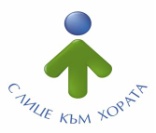 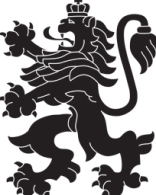                             МИНИСТЕРСТВО  НА  ЗДРАВЕОПАЗВАНЕТО                          РЕГИОНАЛНА  ЗДРАВНА  ИНСПЕКЦИЯ – ВРАЦАгр. Враца 3000      ул. „Черни Дрин” № 2	  тел/факс: 092/ 66 50 61     тел: 092/62 63 77    e-mail: rzi@rzi-vratsa.com   И Н Ф О Р М А Ц И Я  З А  М Е Д И И Т Еза периода 16.12.2019 г. до 20.12.2019 г.ЕПИДЕМИОЛОГИЧНА ОБСТАНОВКАРегистрираните остри респираторни заболявания и грип за изминалата седмица са 64 случаи.Регистрирани са 11 случаи на други заразни заболявания: •	Хепатит А - 1;•	Варицела - 9;•	Ентероколит – 1.ДИРЕКЦИЯ «НАДЗОР НА ЗАРАЗНИТЕ БОЛЕСТИ»Извършени 7 бр. епидемиологични проучвания.Проверки по текущ контрол на ЛЗ за болнична помощ - 14 бр. Няма констатирани нарушения.ДИРЕКЦИЯ «ОБЩЕСТВЕНО ЗДРАВЕ»През изминалата седмица са извършени 110 бр. проверки по текущ контрол. Извършени 10 бр. инструментални изследвания на гама-фона. Изследвани 7 бр. води по показател „естествен уран” и 2 бр. води по показател „обща бета активност”. Няма нестандартни. ДИРЕКЦИЯ «ЛАБОРАТОРНИ ИЗСЛЕДВАНИЯ»Физикохимичен и микробиологичен контрол на питейните води: 11 броя проби. Несъответстващи няма.ДЕЙНОСТ НА РЗИ-ВРАЦА ПО КОНТРОЛ НА ТЮТЮНОПУШЕНЕТОРЗИ-Враца е осъществила 59 проверки в 59 обекта. Проверени са 2 обекта за хранене и развлечения, 6 детски и учебни заведения и 51 обществени места. За изминалия период на отчитане не са констатирани нарушения на въведените забрани и ограниченията на тютюнопушене в закритите и някои открити обществени места. Няма издадени предписания и актове.